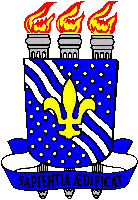 UNIVERSIDADE FEDERAL DA PARAÍBACENTRO DE CIÊNCIAS HUMANAS, LETRAS E ARTESCoordenação do curso de ciências sociaisDECLARAÇÃO E CRONOGRAMA DE ATIVIDADESDeclaramos que o discente ......, matrícula ....., de acordo com seu histórico escola, apresenta as condições para concluir seu curso até o final do período de ..... Para tanto deverá, cumprir nos períodos 2019.1 e 2019.2, os seguintes componentes curriculares:			João Pessoa, Terence MulhallCoordenador do Curso de Ciências SociaisMat. 13164062-------------------------------------------------------------------------------------------------------------CONJUNTO HUMANÍSTICO – BLOCO IV – CAMPUS I – CIDADE UNIVERSITÁRIA58 059-900 - JOAO PESSOA - FONE: (83) 3216-7092 – E-MAIL: ccs@cchla.ufpb.br1.2.3.